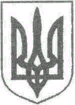 УКРАЇНАНОВОГРАД-ВОЛИНСЬКА МІСЬКА РАДАЖИТОМИРСЬКОЇ ОБЛАСТІРІШЕННЯдвадцять четверта сесія                                                         восьмого скликаннявід   15.09.2022   № 614 Про  результати роботи  відділу  внутрішнього  аудиту міської ради  за період часу  з 03.06.2021 року   по  01.09.2022 року   Керуючись статтею 25 Закону України «Про місцеве самоврядування в Україні», заслухавши інформацію  начальника відділу  внутрішнього аудиту міської ради Дем’янюк О.Ю. щодо  результатів роботи відділу  внутрішнього аудиту міської ради  за період часу з 03.06.2021 року по 01.09.2022 року, міська радаВИРІШИЛА:             1. Звіт  начальника відділу  внутрішнього аудиту міської ради  Дем’янюк О.Ю. про  результати роботи відділу  внутрішнього аудиту міської ради за період часу з 03.06.2021 року по 01.09.2022 року взяти до уваги  (додається).             2. Відділу  внутрішнього аудиту міської ради (Дем’янюк О.Ю.) забезпечити подальше виконання завдань з дотриманням заходів  безперервного розвитку та підвищення ефективності реалізації функції внутрішнього аудиту в міські раді відповідно до вимог чинного законодавства.                           3. Контроль за виконанням цього рішення покласти на постійну комісію міської ради з питань бюджету територіальної громади, комунальної власності та економічного розвитку (Сухих А.Ю.) й заступника міського голови (Гудзь І.Л.).Міський     голова                                                                        Микола БОРОВЕЦЬ                                                Звіт про результати роботи             відділу  внутрішнього аудиту Новоград-Волинської міської ради                          за період часу з 03.06.2021 року по 01.09.2022 року                                                           Резюме      Упродовж терміну часу з 03.06.2021 по 01.09.2022 року  дотримано основні аспекти Декларації, Стратегічного та Операційних планів на 2021- 2023 роки  у т. ч. в частині:- надання загальних висновків щодо оцінки системи управління та внутрішнього контролю, у тому числі управління ризиками;- віднайдення суттєвих проблемних питань, у тому числі виявлених за результатами виконання аудиторських  завдань у попередні періоди, що потребували вжиття заходів, яких ужито не було;- забезпечення незалежності діяльності внутрішнього аудиту через прийняття Програми забезпечення та підвищення якості здійснення внутрішнього аудиту   Новоград-Волинської міської ради на 2022-2023 роки.                               1.У відповідний період часу здійснено:      1.1.Напрацювання інституційної бази відділу внутрішнього аудиту:1.1.1.Підписано Декларацію з внутрішнього аудиту.1.1.2.Опрацьовано та прийнято Положення про відділ  внутрішнього аудиту.1.1.3.Напрацьовано та затверджено Стратегічний план  діяльності відділу внутрішнього аудиту на 2021-2023 роки.1.1.4.Підготовано та затверджено Операційні плани діяльності на 2021 - 2022 роки.1.1.5.Напрацьовано та затверджено Програму підвищення якості внутрішнього аудиту.1.1.6.Здійснено анкетування об’єктів аудиту з приводу якості його проведення.       1.2.Проведення  значимих в часі  планових та позапланових перевірочних заходів (загалом 7 внутрішніх аудитів):1.2.1.Стосовно внутрішнього аудиту КТП «Міський ринок»,  окрім порушень законодавства в частині укладення договорів  з  «продажу» електроенергії, надання послуг за вивезення сміття з особами, які не є орендарями землі громади та інших недоліків, зокрема відсутності системи внутрішнього контролю, -  виявлено порушень на загальну суму 755,2 тис. грн. у т. ч. :порушень Закону України «Про публічні закупівлі» в Україні в частині закупівлі електроенергії без застосування  належної процедури закупівель на суму 606,9 тис. грн.;порушень, пов’язаних із недостатнім контролем за дохідною частиною КТП «Міський ринок»  у т. ч. через відсутність укладених договорів та укладення договорів  із заниженням орендної плати  на суму 38,6 тис. грн.;порушень порядку ведення касових операцій в національній валюті на   суму  0,1 тис. грн;  порушень  пов’язаних з відсутністю  контролю за збереженням товарно-матеріальних цінностей на суму  67,1 тис. грн (лишки, нестачі, відсутність інвентарних номерів, інше);порушень законодавства про працю ( відсутність наказу про простій не з вини працівників, зниження  рівня оплати праці без попередження, відсутність обов’язкових доплат) -  42,5 тис. грн.1.2.2.Стосовно внутрішнього аудиту КП «Новоград-Волинськжитлосервіс» виявлено неналежне виконання повноважень органом, який здійснює контроль  в галузі розміщення зовнішньої реклами (Управління ЖКГЕ), в тому числі перебирання на себе функцій робочого органу при тому, що Управління  ЖКГЕ повинно виконувати функції  контролю за діяльністю такого робочого органу, а також  недоотримання доходів як місцевим бюджетом так доходів КП НВЖС (бюджетні втрати) на загальну суму  понад  462,9 тис. грн. через нерентабельні розцінки на послуги;1.2.3. Стосовно внутрішнього аудиту  Управління містобудування, архітектури та земельних відносин  виявлено недоліків на загальну суму 824,6 тис. грн., у т.ч.:недоліків, пов’язаних із недостатнім контролем за надходженнями до бюджету в частині орендної плати за землю ( заборгованість з плати за землю)   на суму  399,1 тис. грн.;недоліків в частині встановлення занижених ставок орендної плати за землю в центральній частині міста Новоград-Волинський - 265,5 тис. грн. неефективне використання бюджетних коштів  та недоліків в частині відсутності контролю за виконанням умов договорів на суму 160,0 тис. грн.1.2.4.За результатом внутрішнього аудиту КПНВ ВУВКГ  виявлено загалом порушень фінансово-господарської діяльності на 17207,3  тис. грн., зокрема:- порушень фінансово-бюджетної дисципліни, пов’язаних із неналежним контролем  за збереженням і використанням майна (лишки / нестачі)  - 9294,2/12682,3 тис. грн.;- операційних збитків через недоотримання доходів  - 3893,6 тис. грн.;- порушень фінансово-бюджетної дисципліни в частині  недотримання вимог законодавства  про оплату праці -  635,2 тис. грн.;- неефективного використання бюджетних коштів, нерезультативного використання активів, збитків через  не введення в експлуатацію обладнання (невідповідність тарифів фактичній собівартості через ненараховану амортизацію) - 9290,4  тис. грн.1.2.5. За результатом внутрішнього аудиту КП «Шляхрембуд» виявлено порушень на загальну суму 8701,8 тис. грн., у т.ч.:- порушень фінансово-бюджетної дисципліни, пов’язаних із неналежним контролем  за збереженням і використанням майна (лишки / нестачі)  - без вартісних показників, оскільки інвентаризацію не проведено;- порушень фінансово-бюджетної дисципліни в частині  недотримання вимог законодавства  про оплату праці - понад  211,4 тис. грн.- нецільового використання бюджетних коштів – 179,3   тис. грн.- приписок в частині використання бюджетних коштів  при здійсненні ремонтно-будівельних робіт -  1392,6  тис. грн.- значимого викривлення фінансової звітності через невідповідність вартості активів  - 6918,5 тис. грн. (зелені насадження, частина зливової каналізації - не на балансі КП Шляхрембуд, натомість значно завищено вартість активів через неправомірне віднесення до активів частини ПДВ тощо).1.2.6. За результатом внутрішнього аудиту  КНП «Новоград-Волинське міськрайонне стоматологічне об’єднання»  виявлено недоліків та порушень на загальну суму 279,4   тис. грн.  у т. ч.:- порушень фінансово-бюджетної дисципліни, пов’язаних із неналежним контролем  за збереженням і використанням майна та викривленням фінансової звітності через невідповідність вартості активів  -  223,9 тис. грн. ( фактично передане але не зняте з балансу обладнання, незаконні операції в частині позики);- порушень фінансово-бюджетної дисципліни в частині  недотримання вимог законодавства  про оплату праці -   15,5  тис. грн.;- неефективного витрачання бюджетних коштів -  40,0 тис. грн. (консультаційні послуги з розробки колдоговору).    1.2.7.За результатом планового внутрішнього аудиту Новоград-Волинського міського земельно-кадастрового бюро виявлено недоліків   та   порушень на загальну  суму   221,7  тис. грн.  у т. ч.:- порушень фінансово-бюджетної дисципліни, пов’язаних із неналежним контролем  за  виконанням договорів (безпідставне безоплатне виконання, наявність заборгованості, за якою може бути втрачено термін давності) - 3,0 тис. грн.;- порушень фінансово-бюджетної дисципліни в частині  недотримання вимог законодавства  про оплату праці -  105,4  тис. грн.; - порушення законодавства про закупівлі - 113,3 тис. грн.1.2.8.Порушень  при втіленні заходів проєкту «Реконструкція зі збільшенням розмірів будівлі на вул. Шевченка, 20  у місті Новограді-Волинському для створення і забезпечення функціонування центру надання адміністративних послуг у форматі «Прозорий офіс»  - 6184,8 тис. грн.      Загальна сума віднайдених порушень законодавства у вартісному виразі складає 34637,7 тис. грн. Відповідно до повідомлень  від об’єктів щодо усунення порушень, їх усунуто загалом на суму 13184,7 тис. грн.       Стосовно не усунутих  або частково  усунутих порушень, відповідальних осіб підприємств та установ громади повідомлено про наслідки (віднайдення таких порушень державними контролюючими органами та усунення їх з обов’язковим сплатою штрафів згідно норм чинного законодавства).                                             1.3.Виконання інших доручень:       За відповідний період часу було виконано 15 усних та письмових доручень, як от:-  участь у напрацюванні методичних рекомендацій з проведення закупівель;- підготовка аналітичних довідок, висновків, алгоритмів вирішення проблемних питань за проєктом «Прозорий офіс», іншими проектами розпорядників та отримувачів коштів міського бюджету;- участь у налагодженні контролю та загального нагляду у постачанні належною благодійною допомогою у період воєнного стану.                2.Результати впроваджених у звітному періоді рекомендацій2.1. Усунуто недоліків, пов’язаних із недостатнім контролем за надходженнями до бюджету в частині орендної плати за землю ( заборгованість з плати за землю)   на суму понад  399,1 тис. грн.2.2.Усунуто порушення касової дисципліни, напрацьовано відповідні  установчі документи.2. 3. Визнано активами та враховано у собівартості    послуг не введене в      експлуатацію обладнання - 9290,4 тис. грн. Нараховано амортизаційні   відрахування. На відповідну суму  відкориговано фінансову звітність.2.4. Упереджено ризики неефективного витрачання бюджетних коштів  та  приписок в частині використання бюджетних коштів  при здійсненні ремонтно-будівельних робіт -1771,9 тис. грн.2.5.Усунуто порушень в частині дотримання вимог законодавства про оплату    праці 1003,1 тис. грн.2.6.Вжито заходів щодо упередження порушень  законодавства з закупівель - 720,2 тис. грн.Начальник відділувнутрішнього аудиту міської ради                                                                                 Олена ДЕМЯНЮК